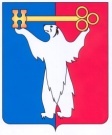 АДМИНИСТРАЦИЯ ГОРОДА НОРИЛЬСКАКРАСНОЯРСКОГО КРАЯРАСПОРЯЖЕНИЕ19.01.2017	г.Норильск	№ 170Об отказе в предоставлении разрешения на условно разрешенный вид использования земельного участка и объекта капитального строительстваРассмотрев заявление ИП Р.Б.Шихкеримовой о предоставлении разрешения на условно разрешенный вид использования земельного участка и объекта капитального строительства «для размещения здания магазина», в соответствии с требованиями п. 6 ст. 37, ст. 39 Градостроительного кодекса Российской Федерации, решением Норильского городского Совета депутатов от 13.05.2008 № 11-239 «Об утверждении Положения о публичных слушаниях на территории муниципального образования город Норильск», на основании абзаца 2 пункта 1 подраздела 3.3.1 раздела 3.3 Главы 1 части I Правил землепользования и застройки муниципального образования город Норильск, утвержденных решением Норильского городского Совета депутатов от 10.11.2009 № 22-533, учитывая, что согласно Акту проверки фактического использования земельного участка от 09.12.2016 № 33, на испрашиваемом заявителем земельном участке, расположенном в городе Норильске, район Центральный, район улицы Набережная Урванцева, 45А, находится самовольно реконструируемый объект,1.	Отказать в предоставлении разрешения на условно разрешенный вид использования земельного участка, расположенного в территориальной зоне застройки многоэтажными жилыми домами 9 этажей и выше – Ж-2 в городе Норильске, район Центральный, район улицы Набережная Урванцева, 45А, для размещения объекта капитального строительства «здание магазина».2.	Управлению по градостроительству и землепользованию Администрации города Норильска направить копию настоящего распоряжения ИП Р.Б.Шихкеримовой в течение пяти календарных дней с даты его издания.3.	Опубликовать настоящее распоряжение в газете «Заполярная правда» и разместить его на официальном сайте муниципального образования город Норильск.4.	Контроль исполнения пункта 2 настоящего распоряжения возложить на заместителя Руководителя Администрации города Норильска по собственности и развитию предпринимательства.Руководитель Администрации города Норильска	Е.Ю. Поздняков